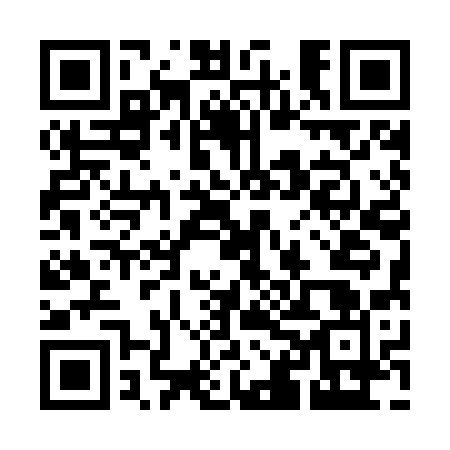 Ramadan times for Glen Huron, Ontario, CanadaMon 11 Mar 2024 - Wed 10 Apr 2024High Latitude Method: Angle Based RulePrayer Calculation Method: Islamic Society of North AmericaAsar Calculation Method: HanafiPrayer times provided by https://www.salahtimes.comDateDayFajrSuhurSunriseDhuhrAsrIftarMaghribIsha11Mon6:206:207:391:315:347:237:238:4212Tue6:186:187:381:305:357:247:248:4313Wed6:166:167:361:305:367:257:258:4514Thu6:146:147:341:305:377:267:268:4615Fri6:126:127:321:295:387:287:288:4716Sat6:106:107:301:295:397:297:298:4917Sun6:086:087:281:295:407:307:308:5018Mon6:076:077:271:295:417:317:318:5119Tue6:056:057:251:285:427:337:338:5320Wed6:036:037:231:285:437:347:348:5421Thu6:016:017:211:285:447:357:358:5622Fri5:595:597:191:275:457:367:368:5723Sat5:575:577:171:275:467:387:388:5824Sun5:555:557:151:275:477:397:399:0025Mon5:535:537:141:265:487:407:409:0126Tue5:515:517:121:265:497:417:419:0327Wed5:495:497:101:265:507:437:439:0428Thu5:475:477:081:265:507:447:449:0529Fri5:455:457:061:255:517:457:459:0730Sat5:435:437:041:255:527:467:469:0831Sun5:415:417:031:255:537:477:479:101Mon5:395:397:011:245:547:497:499:112Tue5:375:376:591:245:557:507:509:133Wed5:355:356:571:245:567:517:519:144Thu5:325:326:551:245:577:527:529:155Fri5:305:306:541:235:577:547:549:176Sat5:285:286:521:235:587:557:559:187Sun5:265:266:501:235:597:567:569:208Mon5:245:246:481:226:007:577:579:219Tue5:225:226:461:226:017:597:599:2310Wed5:205:206:451:226:018:008:009:25